ПРОЄКТ (5)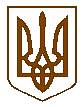 Білокриницька   сільська   радаРівненського   району    Рівненської    областіВ И К О Н А В Ч И Й       К О М І Т Е ТРІШЕННЯжовтень  2021  року                                                                                           № Про взяття під соціальний супровід сім'ї Шукалюк І.І., яка перебуває  в складних життєвих обставинахКеруючись ст. 4 Закону України «Про місцеве самоврядування в Україні», Законів України «Про соціальну роботу з сім’ями, дітьми та молоддю», «Про соціальні послуги», Постанови Кабінету Міністрів України  від 01 червня 2020 року №587 «Про організацію надання соціальних послуг», наказу Міністерства соціальної політики України від 31.03.2016 № 318 «Про затвердження Державного стандарту соціального супроводу осіб, які перебувають у складних життєвих обставинах»,  з метою  захисту  прав та інтересів дітей виконком Білокриницької сільської радиВИРІШИВ : Взяти  під соціальний супровід сім’ю Шукалюк Ірини  Іванівни                    30.08.1989 року народження, яка проживає за адресою:  с. Гориньград Перший, вул. Шевченка, буд. 42, на  виховання та утримання якій повернуто неповнолітніх дітей: Шукалюк Дарину Іванівну 12.01.2008 р.н., Шукалюк Дмитра Івановича 07.06.2010р.н., Скрипку Ангеліну Олексіївну 06.04.2014 р.н., Шукалюка Максима Олексійовича 27.11.2017 р.н., Кулєшова Івана Миколайовича 22.07.2019 р.н..Відповідальному за здійснення соціального супроводу спеціалісту відділу соціального захисту населення та прав дітей Білокриницької сільської ради, Константіновій В.М., привести у відповідність та оформити документацію стосовно вищезазначеної сім’ї.Контроль за виконанням даного рішення покласти на заступника сільського голови з питань діяльності виконавчих органів, В. Шкабару. Сільський голова                                                                              Тетяна ГОНЧАРУК